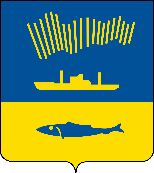 АДМИНИСТРАЦИЯ ГОРОДА МУРМАНСКАП О С Т А Н О В Л Е Н И Е 14.11.2019                                                                                                        № 3785Во исполнение распоряжения Правительства Мурманской области          от 24.06.2019 № 135-РП «О рейтинге муниципальных образований Мурманской области по итогам реализации механизмов поддержки социально ориентированных некоммерческих организаций и доступу негосударственных организаций к предоставлению услуг в социальной сфере, финансируемых за счет средств местных бюджетов» п о с т а н о в л я ю: 1. Утвердить Комплексную программу по поддержке социально ориентированных некоммерческих организаций (СОНКО) в городе Мурманске», изложив его в новой редакции согласно приложению к настоящему постановлению.2. Отделу информационно-технического обеспечения и защиты информации администрации города Мурманска (Кузьмин А.Н.) разместить настоящее постановление с приложением на официальном сайте администрации города Мурманска в сети Интернет.3. Редакции газеты «Вечерний Мурманск» (Хабаров В.А.) опубликовать настоящее постановление с приложением.4. Настоящее постановление вступает в силу со дня официального опубликования.5. Контроль за выполнением настоящего постановления возложить на заместителя главы администрации города Мурманска Левченко Л.М.Временно исполняющий полномочия  главы администрации города Мурманска                                А.Г. ЛыженковПриложение к постановлению администрации города Мурманскаот 14.11.2019 № 3785 (в ред. постановления от 27.04.2020 
№ 1073)Комплексная программа по поддержке социально ориентированных некоммерческих организаций (СОНКО) в городе МурманскеПаспорт программыХарактеристика проблемы, решение которой осуществляется                                              путем реализации ПрограммыВзаимодействие органов местного самоуправления с СОНКО, представляющими интересы различных групп населения, является неотъемлемой частью работы, позволяющей осуществлять различные формы поддержки СОНКО, привлечение их к решению насущных городских проблем социально активной части населения города Мурманска. Это огромный потенциал, опираясь на который можно решать многие социально значимые проблемы. В реализации этого потенциала заинтересованы как СОНКО, так и органы местного самоуправления. По состоянию на 01.01.2019 на территории муниципального образования город Мурманск 380 общественных объединений внесены в ведомственный реестр зарегистрированных некоммерческих организаций Управления Министерства юстиции Российской Федерации по Мурманской области, из них: 36 религиозных организаций города Мурманска, три национально-культурные автономии города Мурманска, десять организаций сформированы по этническому признаку.По состоянию на 01.01.2020 на территории муниципального образования город Мурманск осуществляют деятельность 578 некоммерческих организаций, в том числе: 348 общественных объединений, 193 некоммерческих организаций иных организационно–правовых форм, 37 религиозных организаций, 13 национально-культурных общественных объединений и общественных объединений, сформированных по этническому признаку, в том числе три национально-культурных автономии. К основным проблемам развития СОНКО можно отнести сокращение числа СОНКО, слабый уровень их развитости, недостаточный уровень участия СОНКО-сектора в решении социальных проблем, дефицит доверия к СОНКО со стороны населения, кадровый дефицит СОНКО, недостаток профессиональных знаний и компетенций, дефицит устойчивости СОНКО, связанный с недостатком финансирования и нежеланием лидеров СОНКО переформатировать деятельность организации под актуальные требования и потребности: освоить новые источники финансирования, перейти к оказанию платных услуг или выстраивать менеджмент как поставщик государственных (муниципальных) услуг, сориентировать свою деятельность под потребности и запросы новых заказчиков, развить профессионализм, повысить качество услуг.Актуальная и потенциальная роль СОНКО в жизнедеятельности муниципального образования город Мурманск может быть определена следующими характеристиками:- гибкость, оперативность, быстрое реагирование на проблемы;- специфическая технологичность и организованность, использование разнообразных инструментов;- персонификация и адресность оказываемой помощи;- инновационность, применение новых механизмов решения проблемы, что не всегда могут позволить себе органы власти и местного самоуправления;- экономичность – более низкая цена за счет минимизации административных расходов, при этом зачастую используется труд высококлассных специалистов, но работающих на волонтерских началах или занятых на условиях неполной занятости;- уникальность или дополнительность услуг СОНКО;- комплексность и применение интегрированного подхода, разнообразие и многоплановость услуг;- привлечение к решению задач социально-экономического развития дополнительных средств, в том числе средств грантодателей, благотворительных фондов, бизнеса и частных пожертвований. С целью привлечения к конструктивному и равноправному диалогу представителей некоммерческого сектора и органов местного самоуправления, оказания поддержки СОНКО разработана Программа, которая содержит мероприятия, направленные на:- оказание финансовой поддержки СОНКО;- оказание информационной поддержки СОНКО;- оказание консультационной поддержки СОНКО;- оказание имущественной поддержки СОНКО.Реализация Программы дает возможность СОНКО воспользоваться мерами муниципальной поддержки, повысить уровень экономической и деловой культуры представителей некоммерческих организаций. Запланированные мероприятия позволят организовать системный характер сотрудничества органов местного самоуправления и общественного сектора.Мероприятия по поддержке СОНКО реализуются в рамках следующих муниципальных правовых актов: - подпрограммы «Поддержка общественных и гражданских инициатив в городе Мурманске» на 2018-2024 годы муниципальной программы города Мурманска «Развитие муниципального самоуправления и гражданского общества» на 2018-2024 годы, утвержденной постановлением администрации города Мурманска от 13.11.2017 № 3609;- подпрограммы «Поддержка традиций и народного творчества, развитие творческого потенциала жителей города» на 2018-2024 годы муниципальной программы города Мурманска «Развитие культуры» на 2018-2024 годы, утвержденной постановлением администрации города Мурманска от 13.11.2017 № 3603;- подпрограммы «Развитие физической культуры и спорта в городе Мурманске» на 2018-2024 годы муниципальной программы города Мурманска «Развитие физической культуры и спорта» на 2018-2024 годы, утвержденной постановлением администрации города Мурманска от 10.11.2017 № 3601;- решения Совета депутатов города Мурманска от 29.01.2015 № 8-100 «Об утверждении Положения о порядке управления и распоряжения имуществом города Мурманска и о признании утратившими силу отдельных решений Мурманского городского Совета и Совета депутатов города Мурманска»;- решения Совета депутатов города Мурманска от 22.06.2012 № 51-684 «Об утверждении Порядка определения арендной платы за пользование объектами недвижимого имущества, находящимися в муниципальной собственности города Мурманска»;- решения Совета депутатов города Мурманска от 29.09.2006 № 24-292 «О Порядке предоставления льгот, отсрочек (рассрочек) по арендной плате за землю и пользование муниципальным имуществом в городе Мурманске»;- постановления администрации города Мурманска от 21.09.2012 № 2311 «Об утверждении административного регламента предоставления муниципальной услуги «Предоставление муниципального недвижимого имущества в аренду (имущественный наем»);- постановления администрации города Мурманска от 29.09.2012 № 2293 «Об утверждении административного регламента предоставления муниципальной услуги «Передача муниципального имущества города Мурманска, учитываемого в составе муниципальной казны города Мурманска (за исключением муниципальных земель), в безвозмездное пользование».2. Основная цель Программы, целевые показатели (индикаторы) реализации Программы3. Перечень основных мероприятий Программы4. Обоснование ресурсного обеспечения Программы5. Ожидаемые конечные результаты реализации ПрограммыПрограмма носит социально значимый характер. В результате ее реализации предполагается:- создать систему эффективного взаимодействия органов местного самоуправления с СОНКО; - апробировать новые социальные технологии и реализовать эффективные механизмы взаимодействия органов местного самоуправления с СОНКО; - создать условия для выявления социально значимых инициатив СОНКО;- создать организационно-экономический механизм поддержки СОНКО, включающий в себя конкурсное распределение средств, а также наиболее эффективные способы решения проблем._____________________________Наименование программы      Комплексная программа по поддержке социально ориентированных некоммерческих организаций (СОНКО) в городе Мурманске (далее – Программа)Цель Программы Содействие развитию устойчивого сектора СОНКО в муниципальном образовании город МурманскЦелевые показатели (индикаторы)1. Количество СОНКО, которым предоставлены субсидии.2. Количество публикаций в СМИ.3. Количество СОНКО, которым оказана консультационная поддержка. 4. Количество СОНКО, которым предоставлены преференции Краткая характеристика программных мероприятий       Программа включает в себя один основной блок, направленный на реализацию мероприятий по оказанию различных форм муниципальной поддержки СОНКО: финансовой, информационной, консультационной, имущественной Структурное подразделение администрации города Мурманска – разработчик ПрограммыКомитет по социальной поддержке, взаимодействию с общественными организациями и делам молодежи администрации города МурманскаСроки реализации Программы2019-2022 годыОбъемы и источники финансирования, тыс. рублейБюджет муниципального образования город Мурманск:2019 год – 65354,0 тыс.руб.;2020 год – 29185,6 тыс.руб.;2021 год – 19785,6 тыс.руб.;2022 год – 29785,6 тыс.руб.Ожидаемые конечные результаты реализации Программы и показатели социально-экономической эффективности Увеличение числа СОНКО, которым будут оказаны различные формы муниципальной  поддержки в рамках Программы, на 2% ежегодно№ 
п/пЦель, задачи и показатели (индикаторы)Ед. 
изм.Значение показателя (индикатора)Значение показателя (индикатора)Значение показателя (индикатора)Значение показателя (индикатора)№ 
п/пЦель, задачи и показатели (индикаторы)Ед. 
изм.Годы реализации ПрограммыГоды реализации ПрограммыГоды реализации ПрограммыГоды реализации Программы№ 
п/пЦель, задачи и показатели (индикаторы)Ед. 
изм.2019202020212022Цель: содействие развитию устойчивого сектора СОНКО в муниципальном образовании город МурманскЦель: содействие развитию устойчивого сектора СОНКО в муниципальном образовании город МурманскЦель: содействие развитию устойчивого сектора СОНКО в муниципальном образовании город МурманскЦель: содействие развитию устойчивого сектора СОНКО в муниципальном образовании город МурманскЦель: содействие развитию устойчивого сектора СОНКО в муниципальном образовании город МурманскЦель: содействие развитию устойчивого сектора СОНКО в муниципальном образовании город МурманскЦель: содействие развитию устойчивого сектора СОНКО в муниципальном образовании город Мурманск1Количество форм муниципальной поддержки СОНКОединиц4444№ п/пЦель, задачи, основные мероприятияСрок   выполнения (квартал, год)ИсточникифинансированияОбъемы финансирования, тыс. руб.Объемы финансирования, тыс. руб.Объемы финансирования, тыс. руб.Объемы финансирования, тыс. руб.Объемы финансирования, тыс. руб.Показатели (индикаторы) результативности выполнения основных мероприятийПоказатели (индикаторы) результативности выполнения основных мероприятийПоказатели (индикаторы) результативности выполнения основных мероприятийПоказатели (индикаторы) результативности выполнения основных мероприятийПоказатели (индикаторы) результативности выполнения основных мероприятийПеречень организаций, участвующих в реализации основных мероприятий№ п/пЦель, задачи, основные мероприятияСрок   выполнения (квартал, год)ИсточникифинансированияВсего2019 год2020 год2021 год2022 годНаименование показателя, ед. измерения2019 год2020 год2021 год2022 годПеречень организаций, участвующих в реализации основных мероприятийЦель: содействие развитию устойчивого сектора СОНКО в муниципальном образовании город МурманскЦель: содействие развитию устойчивого сектора СОНКО в муниципальном образовании город МурманскЦель: содействие развитию устойчивого сектора СОНКО в муниципальном образовании город МурманскЦель: содействие развитию устойчивого сектора СОНКО в муниципальном образовании город МурманскЦель: содействие развитию устойчивого сектора СОНКО в муниципальном образовании город МурманскЦель: содействие развитию устойчивого сектора СОНКО в муниципальном образовании город МурманскЦель: содействие развитию устойчивого сектора СОНКО в муниципальном образовании город МурманскЦель: содействие развитию устойчивого сектора СОНКО в муниципальном образовании город МурманскЦель: содействие развитию устойчивого сектора СОНКО в муниципальном образовании город МурманскЦель: содействие развитию устойчивого сектора СОНКО в муниципальном образовании город МурманскЦель: содействие развитию устойчивого сектора СОНКО в муниципальном образовании город МурманскЦель: содействие развитию устойчивого сектора СОНКО в муниципальном образовании город МурманскЦель: содействие развитию устойчивого сектора СОНКО в муниципальном образовании город МурманскЦель: содействие развитию устойчивого сектора СОНКО в муниципальном образовании город МурманскЦель: содействие развитию устойчивого сектора СОНКО в муниципальном образовании город Мурманск1. Оказание финансовой поддержки СОНКООказание финансовой поддержки СОНКООказание финансовой поддержки СОНКООказание финансовой поддержки СОНКООказание финансовой поддержки СОНКООказание финансовой поддержки СОНКООказание финансовой поддержки СОНКООказание финансовой поддержки СОНКООказание финансовой поддержки СОНКООказание финансовой поддержки СОНКООказание финансовой поддержки СОНКООказание финансовой поддержки СОНКООказание финансовой поддержки СОНКООказание финансовой поддержки СОНКО1.1. Предоставление субсидий СОНКО2019-2022годыВсего, в т.ч.МБ3200,0800,0800,0800,0800,0Количество СОНКО, которым предоставлены субсидии, ед.10101010Комитет по социальной поддержке, взаимодействию с общественными организациями и делам молодежи администрации города Мурманска1.2.Предоставление субсидий некоммерческим организациям на организацию и проведение мероприятий в сфере культуры2019-2022годыВсего, в т.ч.МБ92768,441568,420400,010400,020400,0Количество проведенных праздничных мероприятий, ед.10777Комитет по культуре администрации города Мурманска1.3.Предоставление субсидий некоммерческим организациям в сфере физической культуры и спорта2019-2022годыВсего, в т.ч.МБ48142,422985,67985,68585,68585,6Количество некоммерческих объединений в сфере физической культуры и спорта, ед.3331Комитет по физической культуре и спорту администрации города Мурманска2.Оказание информационной поддержки СОНКООказание информационной поддержки СОНКООказание информационной поддержки СОНКООказание информационной поддержки СОНКООказание информационной поддержки СОНКООказание информационной поддержки СОНКООказание информационной поддержки СОНКООказание информационной поддержки СОНКООказание информационной поддержки СОНКООказание информационной поддержки СОНКООказание информационной поддержки СОНКООказание информационной поддержки СОНКООказание информационной поддержки СОНКООказание информационной поддержки СОНКО2.1.Оказание информационной поддержки СОНКО, в том числе предоставляющим услуги в сфере физической культуры и спорта, образования2019-2022годыМБНе требует финансированияНе требует финансированияНе требует финансированияНе требует финансированияНе требует финансированияКоличество публикаций в СМИ, ед.10111111Комитет по социальной поддержке, взаимодействию с общественными организациями и делам молодежи администрации города Мурманска,комитет по физической культуре и спорту администрации города Мурманска, комитет по образованиюадминистрации города Мурманска3. Оказание консультационной поддержки СОНКООказание консультационной поддержки СОНКООказание консультационной поддержки СОНКООказание консультационной поддержки СОНКООказание консультационной поддержки СОНКООказание консультационной поддержки СОНКООказание консультационной поддержки СОНКООказание консультационной поддержки СОНКООказание консультационной поддержки СОНКООказание консультационной поддержки СОНКООказание консультационной поддержки СОНКООказание консультационной поддержки СОНКООказание консультационной поддержки СОНКООказание консультационной поддержки СОНКО3.1.Оказание консультационной поддержки СОНКО, в том числе предоставляющим услуги  в сфере образования2019-2022годыМБНе требует финансированияНе требует финансированияНе требует финансированияНе требует финансированияНе требует финансированияКоличество мероприятий, ед.12101010Комитет по социальной поддержке, взаимодействию с общественными организациями и делам молодежи администрации города Мурманска,комитет по образованию администрации города Мурманска4.Оказание имущественной поддержки СОНКООказание имущественной поддержки СОНКООказание имущественной поддержки СОНКООказание имущественной поддержки СОНКООказание имущественной поддержки СОНКООказание имущественной поддержки СОНКООказание имущественной поддержки СОНКООказание имущественной поддержки СОНКООказание имущественной поддержки СОНКООказание имущественной поддержки СОНКООказание имущественной поддержки СОНКООказание имущественной поддержки СОНКООказание имущественной поддержки СОНКООказание имущественной поддержки СОНКО4.1.Предоставление СОНКО льгот, отсрочек (рассрочек) по арендной плате за землю и пользование муниципальным имуществом2019-2022годыМБНе требует финансированияНе требует финансированияНе требует финансированияНе требует финансированияНе требует финансированияКоличествоСОНКО, которым предоставлены преференции, ед.15141414Комитет по экономическому развитию администрации города Мурманска4.2.Передача во владение и (или) пользование СОНКО на безвозмездной основе либо на условиях аренды объектов муниципального имущества2019-2022 годыМБНе требует финансированияНе требует финансированияНе требует финансированияНе требует финансированияНе требует финансированияКоличество объектов муниципального имущества, переданныхСОНКО, ед.81808080Комитет имущественных отношений города МурманскаВсего по Программе:2019-2022 годыМБ:144110,865354,029185,619785,629785,6Источник финансированияВсего, тыс. руб.В том числе по годам, тыс. руб.В том числе по годам, тыс. руб.В том числе по годам, тыс. руб.В том числе по годам, тыс. руб.Источник финансированияВсего, тыс. руб.2019202020212022Всего по Программе:144110,865354,029185,619785,629785,6в том числе за счет:144110,865354,029185,619785,629785,6средств бюджета муниципального образования город Мурманск144110,865354,029185,619785,629785,6